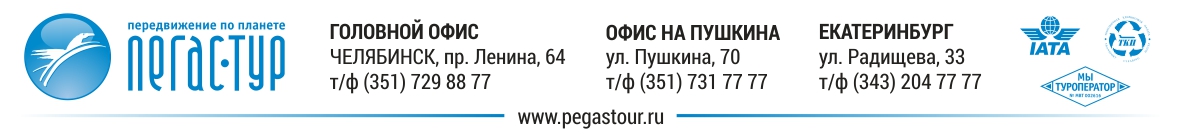 Билеты можно забронировать в период с 27 октября по 14 ноября 2016 годаВылет из Екатеринбурга* Оплата в рублях по курсу, установленному компанией на день покупки. Курс расчета и цена в рублях могут меняться без предварительного уведомления. Тарифы рассчитаны на 19.10.2016Цены указаны “от”Количество мест по акции ограничено. Тарифы по акции комбинируются с Basic, Value, Pro, BusinessДетские скидки: от 2 до 15 лет - берется 75% от стоимости тарифа, младенец до 2х лет - берется 10% стоимости тарифаЦена указана за билет туда-обратно, включая все налоги.Вылет из МосквыВылет из Санкт-ПетербургаВылет из КазаниВылет из Самары* Оплата в рублях по курсу, установленному компанией на день покупки. Курс расчета и цена в рублях могут меняться без предварительного уведомления. Тарифы рассчитаны на 19.10.2016Цены указаны “от”Количество мест по акции ограничено. Тарифы по акции комбинируются с Basic, Value, Pro, BusinessДетские скидки: от 2 до 15 лет - берется 75% от стоимости тарифа, младенец до 2х лет - берется 10% стоимости тарифаЦена указана за билет туда-обратно, включая все налоги.НаправлениеЭкономПериод путешествияИсключены датыПрага14 520 руб.04.11.2016-30.06.201717.12.2016-18.01.2017Гетеборг14 790 руб.04.11.2016-30.06.201717.12.2016-18.01.2017Стокгольм14 850 руб.04.11.2016-30.06.201717.12.2016-18.01.2017Гамбург14 950 руб.04.11.2016-30.06.201717.12.2016-18.01.2017Осло15 340 руб.04.11.2016-30.06.201717.12.2016-18.01.2017Будапешт15 470 руб.04.11.2016-30.06.201717.12.2016-18.01.2017Копенгаген15 470 руб.04.11.2016-30.06.201717.12.2016-18.01.2017Мюнхен15 540 руб.04.11.2016-30.06.201717.12.2016-18.01.2017Варшава15 600 руб.04.11.2016-30.06.201717.12.2016-18.01.2017Женева16 280 руб.04.11.2016-30.06.201717.12.2016-18.01.2017Вена15 830 руб.04.11.2016-30.06.201717.12.2016-18.01.2017Париж16 420 руб.04.11.2016-30.06.201717.12.2016-18.01.2017Берлин16 440 руб.04.11.2016-30.06.201717.12.2016-18.01.2017Дюссельдорф16 470 руб.04.11.2016-30.06.201717.12.2016-18.01.2017Цюрих16 670 руб.04.11.2016-30.06.201717.12.2016-18.01.2017Милан16 690 руб.04.11.2016-30.06.201717.12.2016-18.01.2017Амстердам16 820 руб.04.11.2016-30.06.201717.12.2016-18.01.2017Франкфурт17 230 руб.04.11.2016-30.06.201717.12.2016-18.01.2017Рим18 100 руб.04.11.2016-30.06.201717.12.2016-18.01.2017Брюссель18 210 руб.04.11.2016-30.06.201717.12.2016-18.01.2017Барселона18 640 руб.04.11.2016-30.06.201717.12.2016-18.01.2017Мадрид21 100 руб.04.11.2016-30.06.201717.12.2016-18.01.2017Лондон22 200 руб.04.11.2016-30.06.201717.12.2016-18.01.2017Краков22 450 руб.04.11.2016-30.06.201717.12.2016-18.01.2017Гданьск22 480 руб.04.11.2016-30.06.201717.12.2016-18.01.2017Дублин24 270 руб.04.11.2016-30.06.201717.12.2016-18.01.2017Манчестер31 340 руб.04.11.2016-30.06.201717.12.2016-18.01.2017НаправлениеНаправлениеЭкономПериод путешествияИсключены датыКопенгагенКопенгаген12 040 руб.04.11.2016-30.06.201717.12.2016-18.01.2017ГетеборгГетеборг12 370 руб.04.11.2016-30.06.201717.12.2016-18.01.2017СтокгольмСтокгольм12 860 руб.04.11.2016-30.06.201717.12.2016-18.01.2017ГамбургГамбург12 970 руб.04.11.2016-30.06.201717.12.2016-18.01.2017БерлинБерлин13 320 руб.04.11.2016-30.06.201717.12.2016-18.01.2017ФранкфуртФранкфурт13 610 руб.04.11.2016-30.06.201717.12.2016-18.01.2017АмстердамАмстердам14 080 руб.04.11.2016-30.06.201717.12.2016-18.01.2017БудапештБудапешт14 180 руб.04.11.2016-30.06.201717.12.2016-18.01.2017ДюссельдорфДюссельдорф14 180 руб.04.11.2016-30.06.201717.12.2016-18.01.2017ВенаВена14 290 руб.04.11.2016-30.06.201717.12.2016-18.01.2017ПрагаПрага14 300 руб.04.11.2016-30.06.201717.12.2016-18.01.2017МанчестерМанчестер14 650 руб.04.11.2016-30.06.201717.12.2016-18.01.2017БрюссельБрюссель14 720 руб.04.11.2016-30.06.201717.12.2016-18.01.2017ВаршаваВаршава14 750 руб.04.11.2016-30.06.201717.12.2016-18.01.2017ОслоОсло15 100 руб.04.11.2016-30.06.201717.12.2016-18.01.2017МюнхенМюнхен15 510 руб.04.11.2016-30.06.201717.12.2016-18.01.2017МиланМилан15 530 руб.04.11.2016-30.06.201717.12.2016-18.01.2017МадридМадрид15 590 руб.04.11.2016-30.06.201717.12.2016-18.01.2017ЛондонЛондон15 840 руб.04.11.2016-30.06.201717.12.2016-18.01.2017РимРим15 990 руб.04.11.2016-30.06.201717.12.2016-18.01.2017БарселонаБарселона16 150 руб.04.11.2016-30.06.201717.12.2016-18.01.2017ЦюрихЦюрих16 580 руб.04.11.2016-30.06.201717.12.2016-18.01.2017ГданьскГданьск16 620 руб.04.11.2016-30.06.201717.12.2016-18.01.2017ЖеневаЖенева16 810 руб.04.11.2016-30.06.201717.12.2016-18.01.2017ПарижПариж16 830 руб.04.11.2016-30.06.201717.12.2016-18.01.2017КраковКраков19 830 руб.04.11.2016-30.06.201717.12.2016-18.01.2017НаправлениеЭкономПериод путешествияИсключены датыДюссельдорф12 540 руб.04.11.2016-30.06.201717.12.2016-18.01.2017Гетеборг13 060 руб.04.11.2016-30.06.201717.12.2016-18.01.2017Копенгаген13 120 руб.04.11.2016-30.06.201717.12.2016-18.01.2017Варшава13 120 руб.04.11.2016-30.06.201717.12.2016-18.01.2017Стокгольм13 120 руб.04.11.2016-30.06.201717.12.2016-18.01.2017Мюнхен13 240 руб.04.11.2016-30.06.201717.12.2016-18.01.2017Гданьск13 760 руб.04.11.2016-30.06.201717.12.2016-18.01.2017Франкфурт13 800 руб.04.11.2016-30.06.201717.12.2016-18.01.2017Гамбург13 980 руб.04.11.2016-30.06.201717.12.2016-18.01.2017Барселона14 390 руб.04.11.2016-30.06.201717.12.2016-18.01.2017Берлин14 400 руб.04.11.2016-30.06.201717.12.2016-18.01.2017Милан14 400 руб.04.11.2016-30.06.201717.12.2016-18.01.2017Вена14 420 руб.04.11.2016-30.06.201717.12.2016-18.01.2017Прага14 430 руб.04.11.2016-30.06.201717.12.2016-18.01.2017Рим14 550 руб.04.11.2016-30.06.201717.12.2016-18.01.2017Париж14 690 руб.04.11.2016-30.06.201717.12.2016-18.01.2017Манчестер14 840 руб.04.11.2016-30.06.201717.12.2016-18.01.2017Осло15 060 руб.04.11.2016-30.06.201717.12.2016-18.01.2017Лондон15 400 руб.04.11.2016-30.06.201717.12.2016-18.01.2017Амстердам15 410 руб.04.11.2016-30.06.201717.12.2016-18.01.2017Цюрих15 580 руб.04.11.2016-30.06.201717.12.2016-18.01.2017Брюссель15 600 руб.04.11.2016-30.06.201717.12.2016-18.01.2017Женева15 810 руб.04.11.2016-30.06.201717.12.2016-18.01.2017Будапешт16 320 руб.04.11.2016-30.06.201717.12.2016-18.01.2017Дублин16 430 руб.04.11.2016-30.06.201717.12.2016-18.01.2017Мадрид16 790 руб.04.11.2016-30.06.201717.12.2016-18.01.2017Краков16 940 руб.04.11.2016-30.06.201717.12.2016-18.01.2017НаправлениеЭкономПериод путешествияИсключены датыБерлин14 890 руб.04.11.2016-30.06.201717.12.2016-18.01.2017Прага15 040 руб.04.11.2016-30.06.201717.12.2016-18.01.2017Женева15 350 руб.04.11.2016-30.06.201717.12.2016-18.01.2017Брюссель15 400 руб.04.11.2016-30.06.201717.12.2016-18.01.2017Гамбург15 420 руб.04.11.2016-30.06.201717.12.2016-18.01.2017Милан15 520 руб.04.11.2016-30.06.201717.12.2016-18.01.2017Вена15 540 руб.04.11.2016-30.06.201717.12.2016-18.01.2017Цюрих15 750 руб.04.11.2016-30.06.201717.12.2016-18.01.2017Стокгольм16 130 руб.04.11.2016-30.06.201717.12.2016-18.01.2017Дюссельдорф16 180 руб.04.11.2016-30.06.201717.12.2016-18.01.2017Осло16 180 руб.04.11.2016-30.06.201717.12.2016-18.01.2017Мюнхен16 190 руб.04.11.2016-30.06.201717.12.2016-18.01.2017Рим16 230 руб.04.11.2016-30.06.201717.12.2016-18.01.2017Будапешт16 750 руб.04.11.2016-30.06.201717.12.2016-18.01.2017Копенгаген16 760 руб.04.11.2016-30.06.201717.12.2016-18.01.2017Франкфурт16 810 руб.04.11.2016-30.06.201717.12.2016-18.01.2017Варшава17 390 руб.04.11.2016-30.06.201717.12.2016-18.01.2017Барселона17 400 руб.04.11.2016-30.06.201717.12.2016-18.01.2017Париж17 700 руб.04.11.2016-30.06.201717.12.2016-18.01.2017Мадрид17 970 руб.04.11.2016-30.06.201717.12.2016-18.01.2017Лондон19 040 руб.04.11.2016-30.06.201717.12.2016-18.01.2017Амстердам20 310 руб.04.11.2016-30.06.201717.12.2016-18.01.2017Гетеборг20 490 руб.04.11.2016-30.06.201717.12.2016-18.01.2017Краков22 470 руб.04.11.2016-30.06.201717.12.2016-18.01.2017Гданьск22 510 руб.04.11.2016-30.06.201717.12.2016-18.01.2017Дублин22 660 руб.04.11.2016-30.06.201717.12.2016-18.01.2017Манчестер24 220 руб.04.11.2016-30.06.201717.12.2016-18.01.2017НаправлениеЭкономПериод путешествияИсключены датыПрага15 550 руб.04.11.2016-30.06.201717.12.2016-18.01.2017Берлин15 580 руб.04.11.2016-30.06.201717.12.2016-18.01.2017Лондон15 580 руб.04.11.2016-30.06.201717.12.2016-18.01.2017Вена16 810 руб.04.11.2016-30.06.201717.12.2016-18.01.2017Мюнхен16 830 руб.04.11.2016-30.06.201717.12.2016-18.01.2017Стокгольм16 950 руб.04.11.2016-30.06.201717.12.2016-18.01.2017Осло17 320 руб.04.11.2016-30.06.201717.12.2016-18.01.2017Гамбург17 370 руб.04.11.2016-30.06.201717.12.2016-18.01.2017Копенгаген17 450 руб.04.11.2016-30.06.201717.12.2016-18.01.2017Амстердам17 920 руб.04.11.2016-30.06.201717.12.2016-18.01.2017Брюссель18 180 руб.04.11.2016-30.06.201717.12.2016-18.01.2017Милан18 360 руб.04.11.2016-30.06.201717.12.2016-18.01.2017Дюссельдорф18 520 руб.04.11.2016-30.06.201717.12.2016-18.01.2017Франкфурт18 710 руб.04.11.2016-30.06.201717.12.2016-18.01.2017Будапешт19 340 руб.04.11.2016-30.06.201717.12.2016-18.01.2017Мадрид19 550 руб.04.11.2016-30.06.201717.12.2016-18.01.2017Женева19 640 руб.04.11.2016-30.06.201717.12.2016-18.01.2017Рим19 700 руб.04.11.2016-30.06.201717.12.2016-18.01.2017Варшава19 910 руб.04.11.2016-30.06.201717.12.2016-18.01.2017Цюрих20 170 руб.04.11.2016-30.06.201717.12.2016-18.01.2017Барселона21 190 руб.04.11.2016-30.06.201717.12.2016-18.01.2017Париж21 420 руб.04.11.2016-30.06.201717.12.2016-18.01.2017Манчестер22 270 руб.04.11.2016-30.06.201717.12.2016-18.01.2017Дублин22 600 руб.04.11.2016-30.06.201717.12.2016-18.01.2017Гетеборг25 530 руб.04.11.2016-30.06.201717.12.2016-18.01.2017Гданьск25 600 руб.04.11.2016-30.06.201717.12.2016-18.01.2017Краков25 620 руб.04.11.2016-30.06.201717.12.2016-18.01.2017